КАРТОЧКА-ЗАДАНИЕОткройте презентацию Возможности презентации (D:\Школа ПОО\...). Создайте первый слайд:Оформите слайд следующим образом: 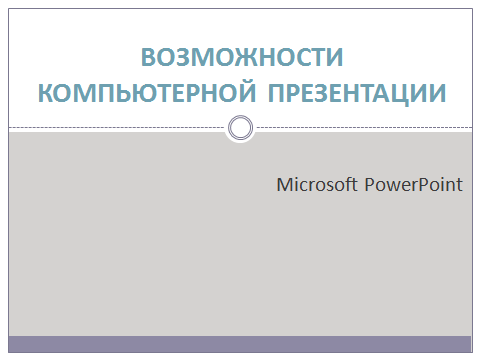 макет слайда – Титульный слайддизайн слайда – тема Официальная с цветовой схемой Техническая и шрифтами Стандартнаязаголовок слайда – размер шрифта 44 пт, начертание Полужирный, регистр ВСЕ ПРОПИСНЫЕ, цвет Сиреневый, выравнивание По центруподзаголовок слайда – размер шрифта 32 пт, регистр Начинать С Прописных, межзнаковый интервал Обычный, выравнивание По правому краюУстановите переход: Прямоугольник наружу, средне, смена слайда По щелчку, Применить ко всем слайдам.Создайте второй слайд.Оформите слайд следующим образом: 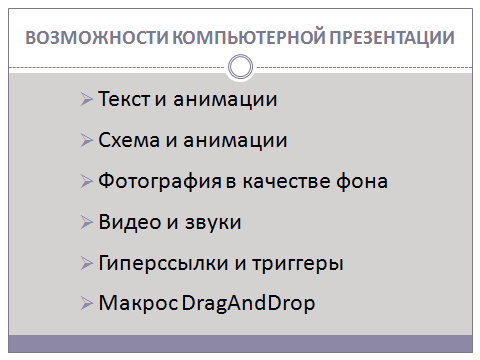 макет слайда – Заголовок и объектдизайн слайда – тема Официальная с цветовой схемой Техническая и шрифтами Стандартнаязаголовок слайда – размер шрифта 30 пт, начертание Полужирный, регистр ВСЕ ПРОПИСНЫЕ, выравнивание По центрутекст слайда – размер шрифта 36 пт, интервал перед 0 пт, интервал после 18 пт, междустрочный интервал Одинарный, маркеры-стрелки сиреневого цветаСоздайте третий слайд.Оформите слайд следующим образом: 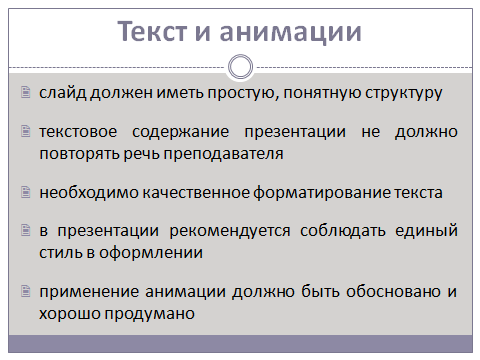 макет слайда – Заголовок и объектдизайн слайда – тема Официальная с цветовой схемой Техническая и шрифтами Стандартнаязаголовок слайда – размер шрифта 48 пт, начертание Полужирный, выравнивание По центрутекст слайда – размер шрифта 28 пт, интервал перед 0 пт, интервал после 24 пт, междустрочный интервал Одинарный, маркеры в виде символа  сиреневого цвета, выравнивание По ширинеУстановите следующие эффекты для объектов:текст слайда – Вход, Проявление снизу, По щелчку, СреднеСоздайте четвертый слайд.Оформите слайд следующим образом: макет слайда – Заголовок и объектдизайн слайда – тема Официальная с цветовой схемой Техническая и шрифтами Стандартнаязаголовок слайда – размер шрифта 48 пт, начертание Полужирный, выравнивание По центруудалите объект макета «Текст слайда»схема – используйте фигуры Скругленный прямоугольник (высота 1,8 см, ширина 14 см) и Стрелка вниз (высота 1 см, ширина 0,7 см) светло-сиреневого цвета, размер шрифта 20 пт, начертание Полужирный, выравнивание По центру 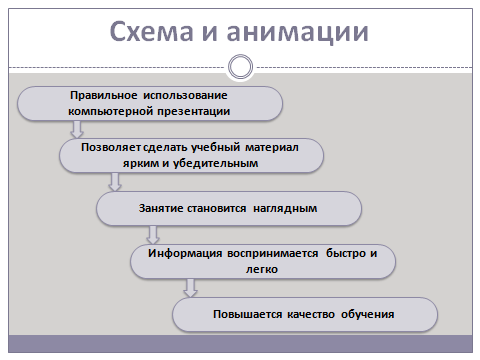 Установите следующие эффекты для объектов:первый скругленный прямоугольник – Вход, Выцветание, По щелчку, Быстропервая стрелка – Вход, Появление, По щелчку, Сверху, Средневторой скругленный прямоугольник – Вход, Выцветание, С предыдущим, Среднедля следующих фигур повторите эффекты аналогичные соответственно первой стрелке и второму скругленному прямоугольникуСоздайте пятый слайд.Оформите слайд следующим образом: 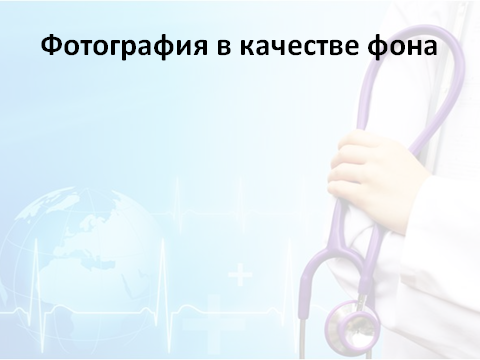 макет слайда – Только заголовокдизайн слайда – Тема Office (Применить только к выделенным слайдам)фон создайте из графического изображения Рисунок2.jpg с прозрачностью 80%, которое хранится в папке D:\Школа ПОО\... (Вкладка Дизайн → группа команд Фон → раскрыть диалоговое окно Формат фона, нажав стрелку  в данной группе команд → Заливка →Рисунок или текстура → Вставить из: Файл… → выбрать файл с требуемой фотографией)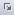 заголовок слайда – размер шрифта 48 пт, начертание Полужирный, выравнивание По центруСоздайте шестой слайд.Оформите слайд следующим образом: 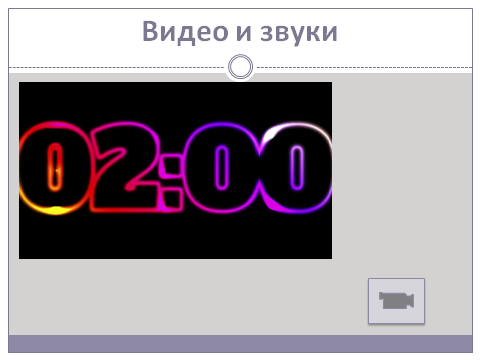 макет слайда – Заголовок и объектдизайн слайда – тема Официальная (Применить только к выделенным слайдам) с цветовой схемой Техническая и шрифтами Стандартнаязаголовок слайда – размер шрифта 48 пт, начертание Полужирный, выравнивание По центруво втором объекте макета нажмите кнопку  Вставить клип из коллекции и вставьте видео D:\Школа ПОО\2 minutes timer.wmv с воспроизведением По щелчку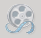 вставьте фигуру Управляющая кнопка: фильм светло-сиреневого цвета и укажите действие По щелчку мыши → Перейти по гиперссылке → Другой файл → D:\Школа ПОО\2 minutes timer.wmvСоздайте седьмой слайд.Оформите слайд следующим образом: макет слайда – Заголовок и объектдизайн слайда – тема Официальная (Применить только к выделенным слайдам) с цветовой схемой Техническая и шрифтами Стандартнаязаголовок слайда – размер шрифта 48 пт, начертание Полужирный, выравнивание По центруво втором объекте макета нажмите кнопку  Вставить таблицу и вставьте таблицу (3 столбца, 1 строка, высота строк 5 см, ширина столбцов 6 см, заливка Светло-сиреневый, цвет границ Сиреневый)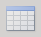 вставьте в каждую ячейку таблицы надпись согласно образцу (размер шрифта 60 пт, начертание Полужирный, выравнивание По центру)вставьте две надписи согласно образцу (размер шрифта 20 пт, начертание Полужирный, выравнивание По центру)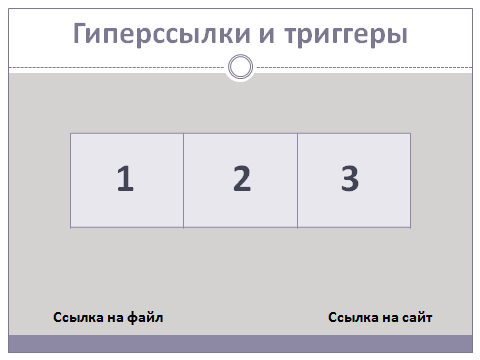 Установите следующие эффекты для объектов:надписи с цифрами – Выход, Исчезновение, По щелчку, Время → Переключатели → Начать выполнение эффекта при щелчке → выбрать название соответствующего объектаСоздайте восьмой, девятый, десятый слайды.Оформите слайды следующим образом: 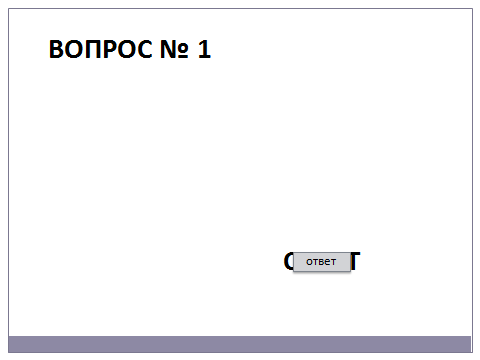 макет слайда – Пустой слайддизайн слайда – тема Официальная (Применить только к выделенным слайдам) с цветовой схемой Техническая и шрифтами Стандартнаявставьте две надписи согласно образцу (размер шрифта 44 пт, начертание Полужирный, выравнивание По центру)вставьте фигуру Прямоугольник светло-сиреневого цвета (высота 1 см, ширина 3 см, размер шрифта 20 пт, выравнивание По центру)Установите следующие эффекты для объектов:фигура – Выход, Исчезновение, По щелчку, Время → Переключатели → Начать выполнение эффекта при щелчке → выбрать название соответствующего объектавторая надпись – Вход, Выцветание, После предыдущего, СреднеСоздайте одиннадцатый слайд.Оформите слайд следующим образом: 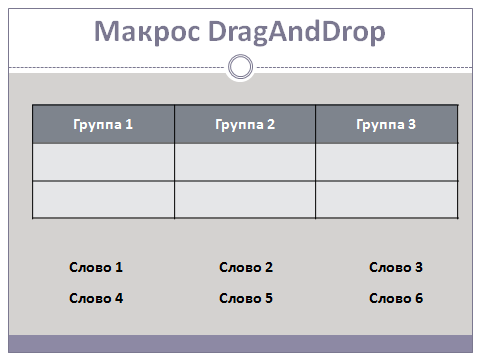 макет слайда – Заголовок и объектдизайн слайда – тема Официальная (Применить только к выделенным слайдам) с цветовой схемой Техническая и шрифтами Стандартнаязаголовок слайда – размер шрифта 48 пт, начертание Полужирный, выравнивание По центруво втором объекте макета нажмите кнопку  Вставить таблицу и вставьте таблицу (3 столбца, 3 строки, высота строк 2 см, ширина столбцов 7,5 см, заливка Сиреневый и Светло-сиреневый, цвет границ Темно-сиреневый, размер шрифта 24 пт, начертание Полужирный, выравнивание По центру и Центрировать по вертикали)вставьте шесть надписей согласно образцу (размер шрифта 24 пт, начертание Полужирный, выравнивание По центру) и настройте действие Вставка → группа команд Связи → Действие → Запуск макроса → DragAndDropПросмотрите презентацию.Откройте 2 слайд и создайте следующие гиперссылки:выделите текст Текст и анимациивкладка Вставка → группа команд Связи → Гиперссылкав появившемся окне выберите Связать с → местом в документезатем слайд3 и ОКаналогично для остальных пунктов спискаизмените цвета для гиперссылок в цветовой схеме темы (Создать новые цвета темы…)нарисуйте управляющую кнопку  светло-сиреневого цвета (высота 0,9 см, ширина 0,9 см)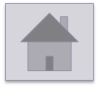 настройте Действие → По щелчку мыши → Перейти по гиперссылке → Завершить показОткройте 3 (4,5,6,7,11) слайд и создайте следующую гиперссылку:нарисуйте управляющую кнопку  светло-сиреневого цвета (высота 0,9 см, ширина 0,9 см)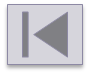 настройте Действие → По щелчку мыши → Перейти по гиперссылке → Слайд… → выбрать второй слайдОткройте 7 слайд и создайте следующие гиперссылки:выделите первый объект надпись в таблицевкладка Вставка → группа команд Связи → Гиперссылкав появившемся окне выберите Связать с → местом в документезатем слайд8 и ОКаналогично для остальных объектов в таблицевыделите объект надпись Ссылка на файл вкладка Вставка → группа команд Связи → Гиперссылкав появившемся окне выберите Связать с → файлом, веб-страницейзатем D:\Школа ПОО\ Возможности презентации.docx и ОКвыделите объект надпись Ссылка на сайтвкладка Вставка → группа команд Связи → Гиперссылкав появившемся окне выберите Связать с → файлом, веб-страницейзатем в строке адрес введите https://medicalbrest.by/ и ОКОткройте 8 (9,10) слайд и создайте следующую гиперссылку:нарисуйте управляющую кнопку  светло-сиреневого цвета (высота 0,9 см, ширина 0,9 см)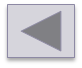 настройте Действие → По щелчку мыши → Перейти по гиперссылке → Слайд… → выбрать седьмой слайдИзмените смену слайдов (кроме первого слайда): ни по щелчку, ни автоматически.Просмотрите презентацию.Сохраните результаты работы и завершите работу с программой Microsoft PowerPoint.